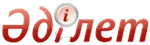 Об утверждении Правил празднования Дня государственных символов Республики КазахстанПостановление Правительства Республики Казахстан от 31 декабря 2015 года № 1186      В соответствии с подпунктом 3-1) статьи 10 Конституционного закона Республики Казахстан от 4 июня 2007 года «О государственных символах Республики Казахстан» Правительство Республики Казахстан ПОСТАНОВЛЯЕТ:
      1. Утвердить прилагаемые Правила празднования Дня государственных символов Республики Казахстан.
      2. Настоящее постановление вводится в действие по истечении десяти календарных дней после дня его первого официального опубликования.      Премьер-Министр
      Республики Казахстан                     К. МасимовУтверждены          
постановлением Правительства
 Республики Казахстан    
от 31 декабря 2015 года № 1186    Правила празднования
Дня государственных символов Республики Казахстан   1. Общие положения      1. Настоящие Правила празднования Дня государственных символов Республики Казахстан (далее – День государственных символов) разработаны в соответствии с Конституционным законом Республики Казахстан от 4 июня 2007 года «О государственных символах Республики Казахстан», Указом Президента Республики Казахстан от 20 января 1998 года № 3827 «О профессиональных и иных праздниках в Республике Казахстан» и определяют порядок празднования Дня государственных символов.
      2. Празднование Дня государственных символов является основным элементом формирования казахстанской гражданской идентичности, патриотизма и национального единства. Праздник приурочен ко дню подписания Конституционного закона Республики Казахстан от 4 июня 2007 года «О государственных символах Республики Казахстан».   2. Порядок празднования Дня государственных символов      3. День государственных символов празднуется на всей территории Республики Казахстан ежегодно.
      4. Празднование Дня государственных символов включает в себя проведение государственными юридическими лицами, национальными управляющими холдингами, национальными холдингами, национальными компаниями, а также иными акционерными обществами и товариществами с ограниченной ответственностью, в отношении которых Республика Казахстан выступает единственным акционером (участником) (далее – юридические лица), посольствами и другими официальными загранучреждениями Республики Казахстан, воинскими соединениями, частями, подразделениями и учреждениями Вооруженных Сил Республики Казахстан официальных и торжественных церемоний, спортивных мероприятий.
      5. Празднование Дня государственных символов юридическими лицами, посольствами и другими официальными загранучреждениями Республики Казахстан, воинскими соединениями, частями, подразделениями и учреждениями Вооруженных Сил Республики Казахстан проводится в торжественной обстановке в помещениях, оформленных государственными символами Республики Казахстан, с участием государственных и общественных деятелей, известных представителей в области культуры, образования и науки, экономики и финансов, а также других областей.
      6. Официальные и торжественные церемонии, спортивные мероприятия, посвященные празднованию Дня государственных символов, начинаются с поднятия и установки Государственного Флага Республики Казахстан и сопровождаются исполнением Государственного Гимна Республики Казахстан, при этом присутствующие поворачиваются лицом к Государственному Флагу Республики Казахстан.
      7. При исполнения Государственного Гимна Республики Казахстан присутствующие поют (выслушивают) стоя, при этом граждане Республики Казахстан прикладывают правую руку к сердцу.
      8. Государственный Гимн Республики Казахстан исполняется в оркестровом, хоровом, оркестрово-хоровом либо ином вокальном и инструментальном исполнении. При этом могут использоваться средства звукозаписи.
      Допускается сокращенное исполнение Государственного Гимна Республики Казахстан.
      9. Государственный Гимн Республики Казахстан исполняется на государственном языке в точном соответствии с утвержденным текстом и музыкальной редакцией.
      10. В официальных и торжественных церемониях, спортивных мероприятиях, посвященных празднованию Дня государственных символов, организовываются выступления с поздравительной речью, а также об истории, значении и значимости государственных символов Республики Казахстан.
      В рамках празднования Дня государственных символов могут проводиться:
       1) мероприятия по единовременному исполнению Государственного Гимна Республики Казахстан; 
       2) вручение медалей, нагрудных знаков, ведомственных наград, почетных грамот и благодарственных писем; 
       3) открытие новых объектов, организаций; 
       4) принесение присяги административными государственными служащими; 
       5) круглые столы, заседания, научно-практические конференции, форумы по вопросам государственности Казахстана; 
       6) тематические выставки и экспозиции в библиотеках и музеях, посвященные государственным символам Республики Казахстан; 
       7) выпуски циклов тематических передач, публикаций и интервью видных политических, заслуженных и общественных деятелей; 
       8) конкурсы, викторины, нацеленные на популяризацию государственных символов, укрепление патриотизма и формирование уважительного отношения к государственным символам; 
       9) выпуск печатной продукции, пропагандирующей государственную символику; 
       10) иные мероприятия, посвященные празднованию Дня государственных символов. 
      Юридическими лицами, не указанными в пункте 4 настоящих Правил, и физическими лицами по их желанию могут проводиться мероприятия, указанные в пункте 10 настоящих Правил.
      11. В рамках информационного сопровождения празднования Дня государственных символов юридическими лицами, посольствами и другими официальными загранучреждениями Республики Казахстан, воинскими соединениями, частями, подразделениями и учреждениями Вооруженных Сил Республики Казахстан принимаются меры по широкому освещению в средствах массовой информации проводимых мероприятий, посвященных празднованию Дня государственных символов.
      12. Местными исполнительными органами разрабатываются и утверждаются планы мероприятий по организации и проведению, а также информационному сопровождению празднования Дня государственных символов в областях, городе республиканского значения, столице, районах (городах областного значения), районах в городе, городах районного значения, поселках, селах, сельских округах.© 2012. РГП на ПХВ Республиканский центр правовой информации Министерства юстиции Республики Казахстан